แหล่งท่องเที่ยวในเขตตำบลโคกจาน อ่างเก็บน้ำห้วยระเว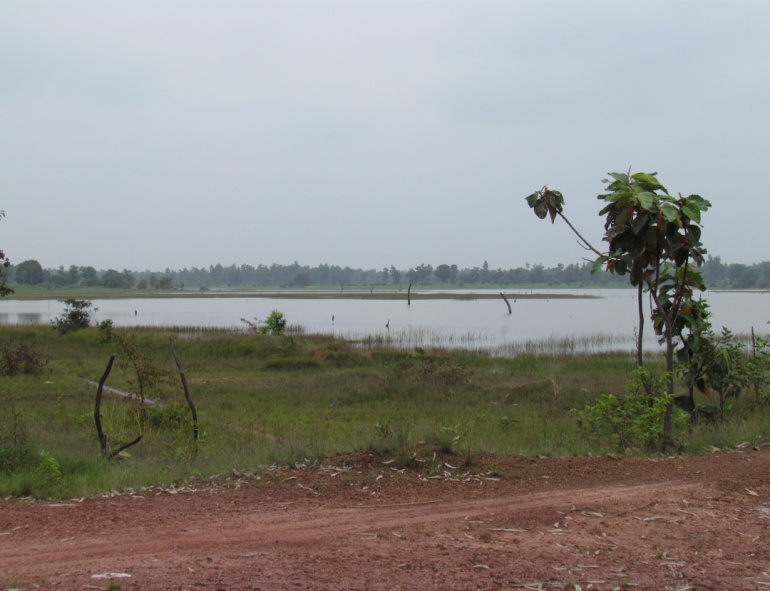 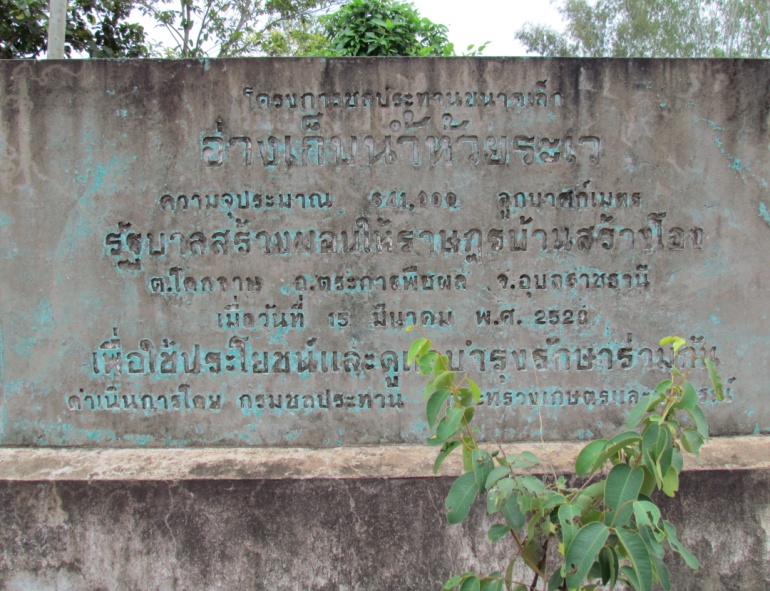 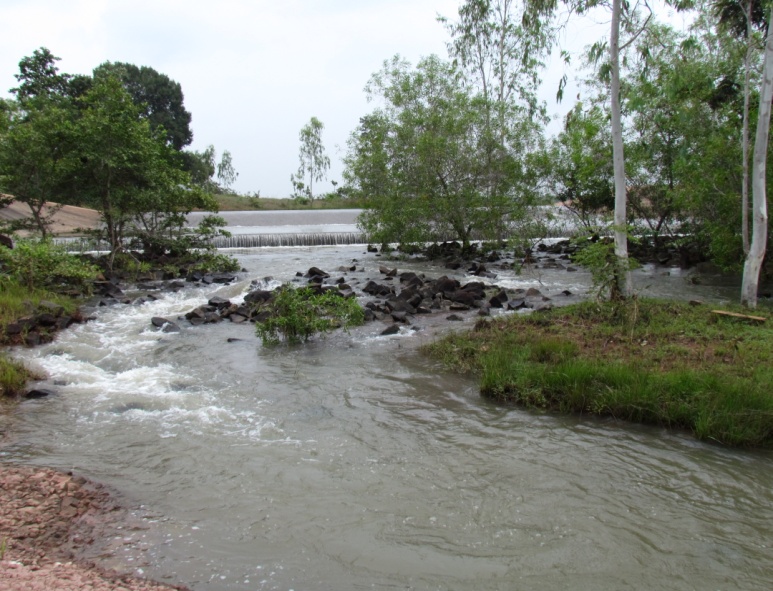 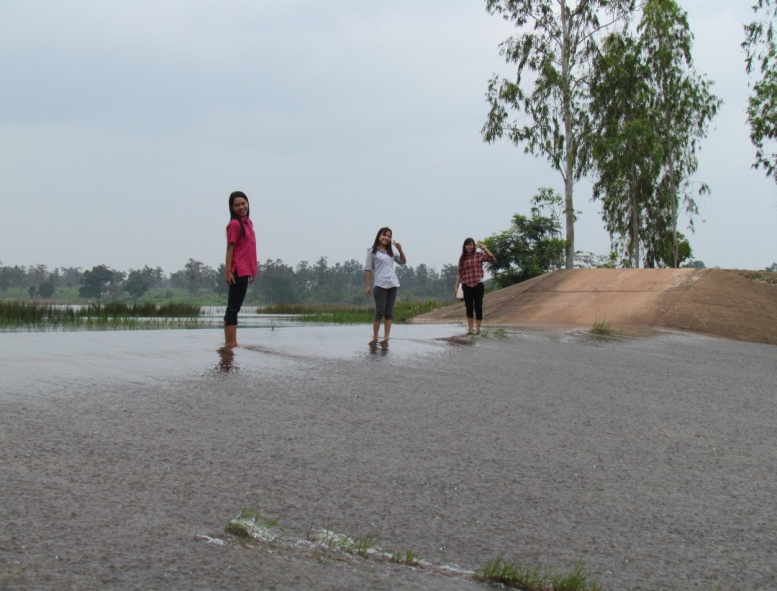 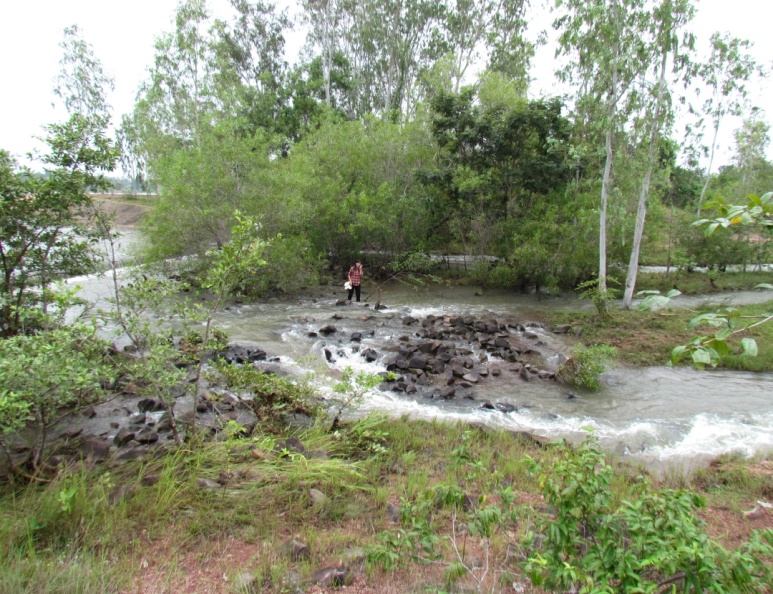 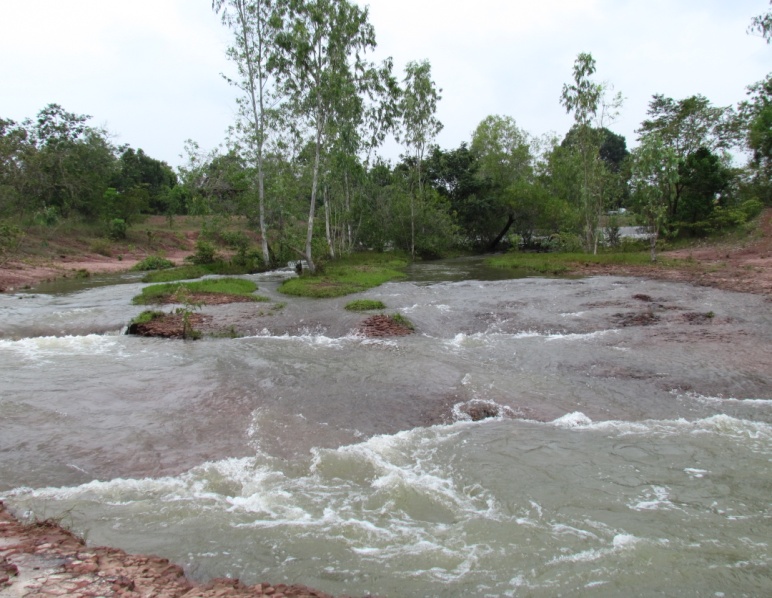 